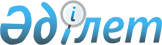 О перечне вопросов для рассмотрения на заседаниях Правительства Республики Казахстан во втором квартале 2006 годаРаспоряжение Премьер-Министра Республики Казахстан от 5 апреля 2006 года N 84-р

      1. Утвердить прилагаемый перечень вопросов для рассмотрения на заседаниях Правительства Республики Казахстан во втором квартале 2006 года. 

      2. Центральным и местным исполнительным органам Республики Казахстан обеспечить своевременную подготовку и внесение материалов для рассмотрения на заседаниях Правительства 

Республики Казахстан.        Премьер-Министр Утвержден                   

распоряжением Премьер-Министра         

Республики Казахстан             

от 5 апреля 2006 года N 84-р          

  ПЕРЕЧЕНЬ 

вопросов для рассмотрения на заседаниях 

Правительства Республики Казахстан 

во втором квартале 2006 года 
					© 2012. РГП на ПХВ «Институт законодательства и правовой информации Республики Казахстан» Министерства юстиции Республики Казахстан
				Дата Наименование вопроса Ответственные  за подготовку 
Докладчики 
1 2 3 4 18.04. О постановлении Правительства Республики Казахстан 

"О внесении изменений и 

дополнений в постановление Правительства Республики Казахстан от 26 августа 2005 года N 884 "О Среднесрочном плане социально-экономического развития 

Республики Казахстан на 2006-2008 годы" (второй этап) Министерство экономики и бюджетного планирования Келимбетов К.Н. 18.04. О Законе Республики Казахстан "О внесении изменений и дополнений в Закон Республики Казахстан "О республиканском бюджете на 2006 год" Министерство экономики и бюджетного планирования Келимбетов К.Н. 18.04. О постановлении Правительства Республики Казахстан "О внесении изменений и дополнений в постановление Правительства Республики Казахстан от 27 мая 2005 года N 523 "О Среднесрочной фискальной политике Правительства Республики Казахстан на 2006-2008 годы" Министерство экономики и бюджетного планирования Келимбетов К.Н. 18.04. О законопроекте "О внесении изменений и дополнений в 

некоторые законодательные акты Республики Казахстан по вопросам совершенствованиябюджетного законодательства" Министерство экономики и бюджетного планирования Келимбетов К.Н. 18.04 О Концепции развития биотехнологий в Республике Казахстан Министерство образования и науки Айтимова Б.С. 25.04 Об итогах социально- 

экономического развития Республики Казахстан за первый квартал 2006 года Министерство экономики и бюджетного планирования Келимбетов К.Н. 25.04 Об исполнении республиканского бюджета за 2005 год Министерство финансов Коржова Н.А. 25.04 Об итогах исполнения государственного бюджета за первый квартал 2006 года Министерство финансов Коржова Н.А. 16.05 О проекте Концепции развития таможенной службы на 2007-2010 годы Министерство финансов Коржова Н.А. 16.05 О ходе исполнения Программы дальнейшего углубления социальных реформ в Республике Казахстан на 2005-2007 годы Министерство труда и социальной защиты населения Карагусова Г.Д. 20.06. О вопросах перехода на 12-летнее образование Министерство образования и науки Айтимова Б.С. 20.06. О ходе реализации государственной программы формирования "электронного правительства" в Республике Казахстан на 2005-2007 годы Агентство по информатизации и связи Жумагалиев А.К. 